История участия в грантовых конкурсах кампании "Сахалин Энержди"2004 год                        Проект "Всё в наших рука!"                     (создание условий для занятия спортом детей)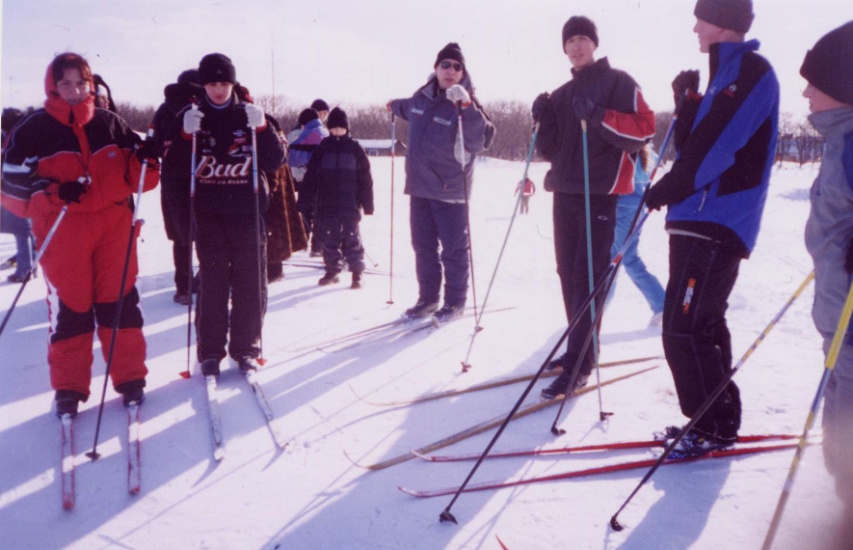 2006 год                        Проект "Зелёная улица"                     (озеленения улицы Набережной села Стародубское                                и пришкольной территории)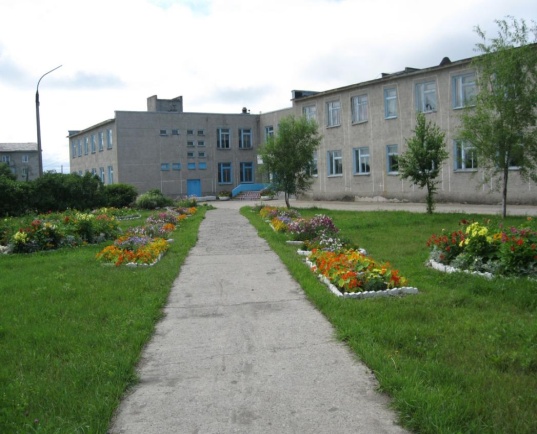 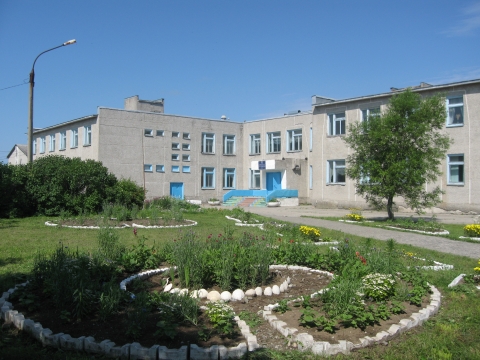 2010 год                Проект "Никто не забыт, ничто не забыто"                        (создание в школе уголка боевой и трудовой славы )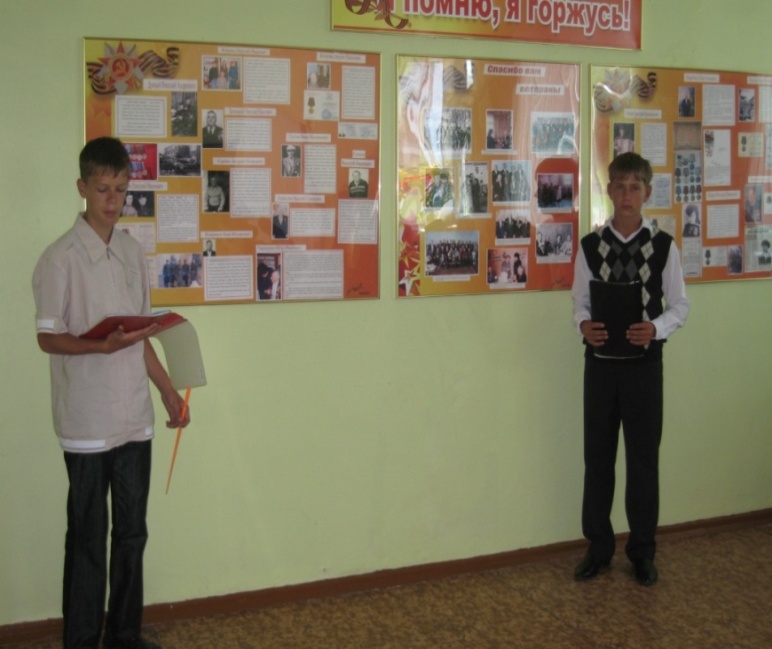 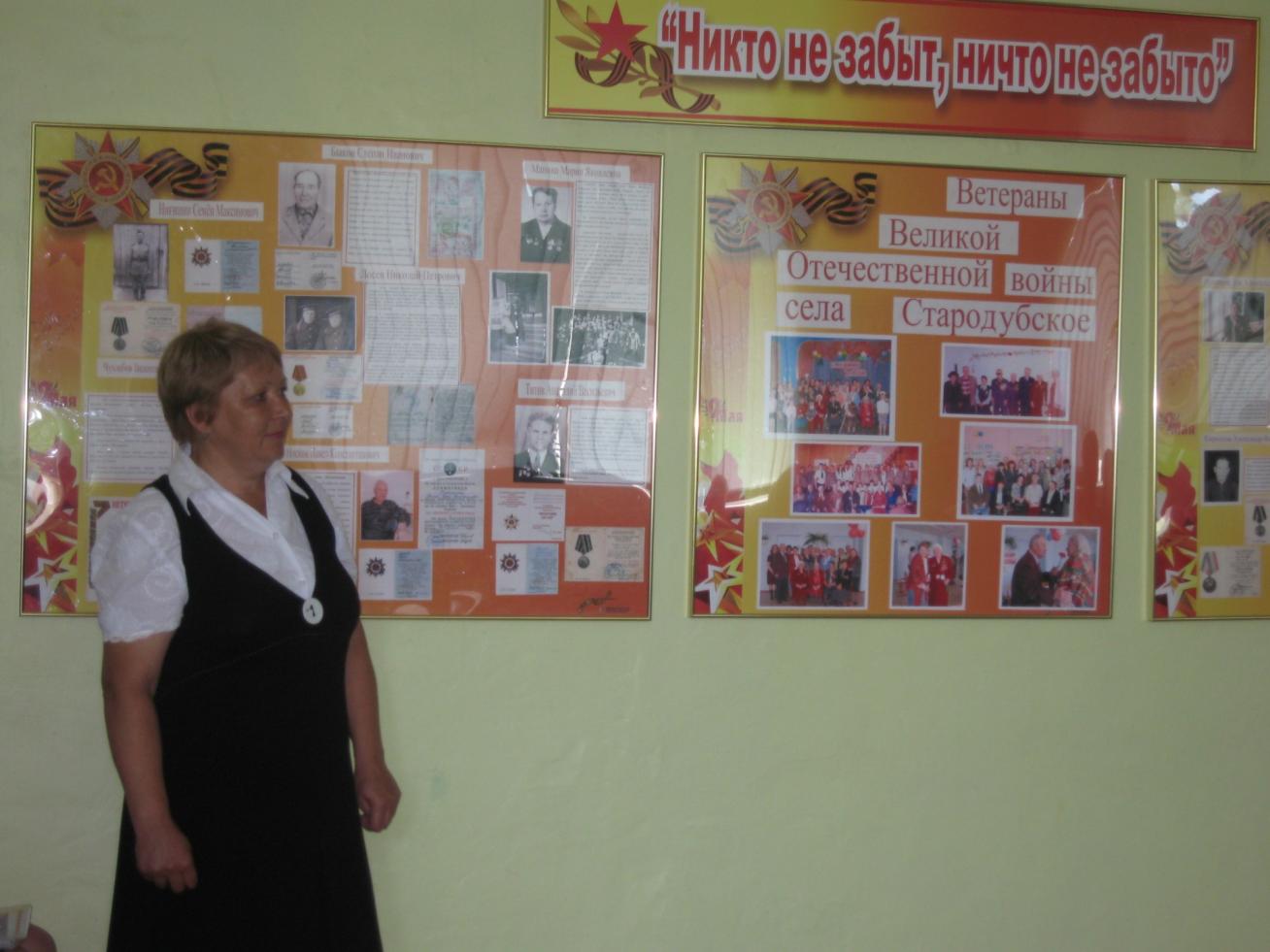 2011 год                Проект "Спасём реликтовые рощи!"(экологические акции в защиту памятника природы 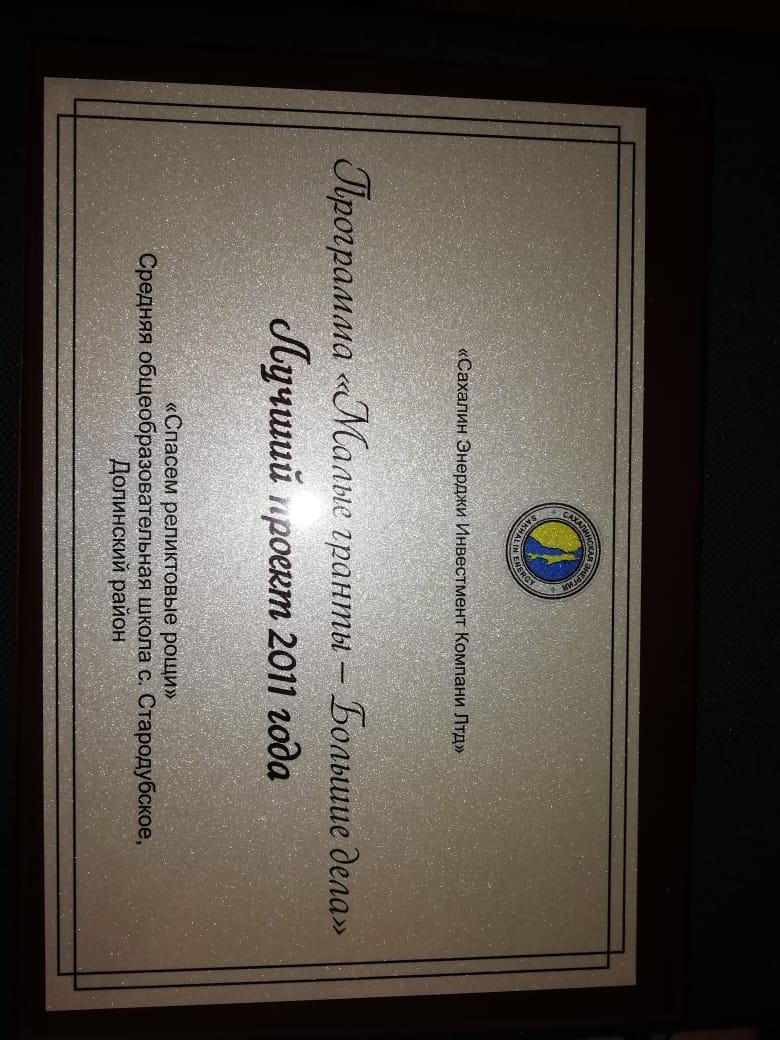 "Стародубские дубняки" )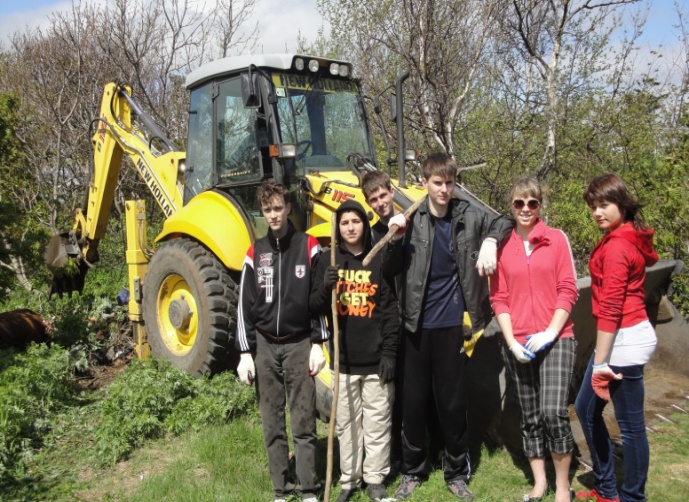 2012 год                Проект "Большая перемена"                           (создание школьной видеостудии )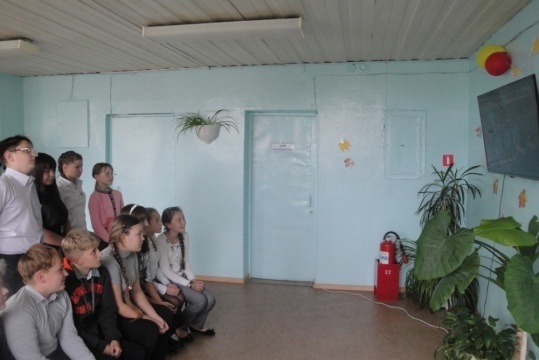 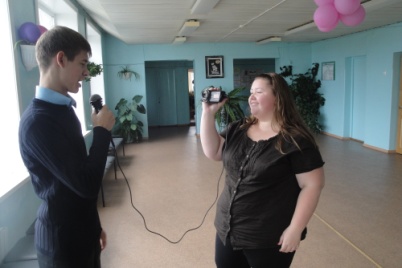 2013 год                Проект "Творим здоровье детей"                           (создание детской спортивной площадки )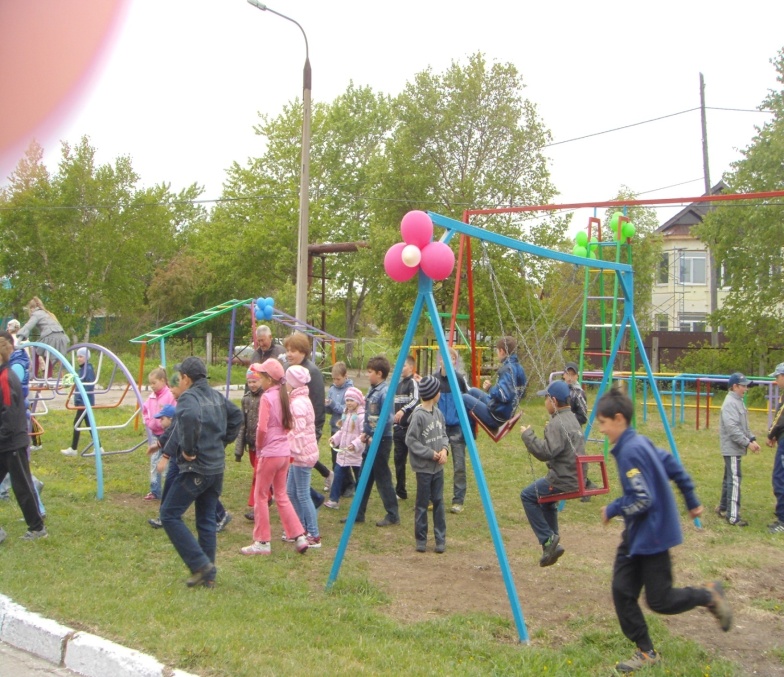 